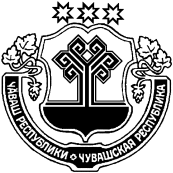 В целях приведения в соответствие с Бюджетным кодексом Российской Федерации, Собрание депутатов Акчикасинского сельского поселения Красночетайского района Чувашской Республики  Р Е Ш И Л О:Статья 1. Внести в Положение о регулировании бюджетных правоотношений в Акчикасинском сельском поселении Красночетайского района Чувашской Республики, утвержденное решением Собрания депутатов Акчикасинского сельского поселения Красночетайского района Чувашской Республики от 24.07.2014 г. № 01, следующие изменения и дополнения:1.1. В пункте 1 статьи 37 Положения после слов «к которым относятся»  исключить слова «Контрольно-счетный орган Красночетайского района»;пункты 2 и 5 статьи 37 Положения исключить;пункт 2 статьи 38 Положения изложить в следующей редакции:«2. Составление проекта бюджета основывается на:положениях послания Президента Российской Федерации Федеральному Собранию Российской Федерации, определяющих бюджетную политику (требования к бюджетной политике) в Российской Федерации;документах, определяющих цели национального развития Российской Федерации и направления деятельности органов публичной власти по их достижению;(абзац введен Федеральным законом от 28.06.2021 N 228-ФЗ)основных направлениях бюджетной, налоговой и таможенно-тарифной политики Российской Федерации (основных направлениях бюджетной и налоговой политики субъектов Российской Федерации, основных направлениях бюджетной и налоговой политики муниципальных образований);(в ред. Федерального закона от 28.03.2017 N 48-ФЗ)(см. текст в предыдущей редакции)абзац утратил силу. - Федеральный закон от 28.03.2017 N 48-ФЗ;(см. текст в предыдущей редакции)прогнозе социально-экономического развития;бюджетном прогнозе (проекте бюджетного прогноза, проекте изменений бюджетного прогноза) на долгосрочный период;государственных (муниципальных) программах (проектах государственных (муниципальных) программ, проектах изменений указанных программ).в пункте 2 статьи 56 Положения после слов «Контрольно- счетный орган» исключить слова «Акчикасинского сельского поселения Красночетайского района»;абзац 2 пункта 60 Положения исключить;в пункте 4 статьи 60 Положения после слов «Контрольно-счетного органа» исключить слова «Красночетайского района»;в пунктах 1,2 и 3 статьи  79 Положения после слов «Контрольно- счетный орган» исключить слова «Акчикасинского сельского поселения Красночетайского района»;пункт 2 статьи 82 Положения исключить;в наименовании статьи 85 после слов «Контрольно-счетного органа» исключить слова «Акчикасинского сельского поселения Красночетайского района»;в абзаце 1 пункта 1 статьи 85  после слов «Контрольно-счетного органа» исключить слова «Акчикасинского сельского поселения Красночетайского района»;в абзаце 4 пункта 1 статьи 85 положения после слов "О контрольно-счетной палате Чувашской Республики" исключить слова «и Положением о Контрольно-счетном органе Акчикасинского сельского поселения Красночетайского района Чувашской Республики»;Статья 2. Настоящее решение вступает в силу после  официального опубликования в информационном печатном издании «Вестник Акчикасинского сельского поселения».Председатель Собрания депутатовАкчикасинского сельского поселения                                                              Н.Н. МидушкинЧĂВАШ РЕСПУБЛИКИХĔРЛĔ ЧУТАЙ РАЙОНĔАКЧИКАССИ ЯЛ ПОСЕЛЕНИЙĚН ДЕПУТАТСЕН ПУХĂВĚ ЧУВАШСКАЯ РЕСПУБЛИКА КРАСНОЧЕТАЙСКИЙ РАЙОНСОБРАНИЕ ДЕПУТАТОВ АКЧИКАСИНСКОГО СЕЛЬСКОГО ПОСЕЛЕНИЯЙЫШĂНУ 23.06.2022  5 №Акчикасси ялĕРЕШЕНИЕ23.06.2022 № 5д. АкчикасыО  внесении  изменений в решение Собрания депутатов Акчикасинского сельского поселения Красночетайского района Чувашской Республики от 24.07.2014 г. №01 «Об утверждении Положения о регулировании бюджетных правоотношений в Акчикасинском сельском поселении Красночетайского района Чувашской Республики»